ASSOCIATION DE PERFORMANCE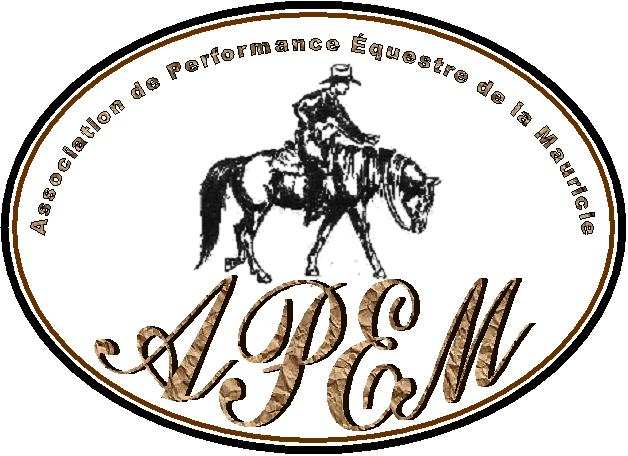 ÉQUESTRE DE LA MAURICIECONSEIL D’ADMINISTRATION 2017PrésidenteAndréane MartinC (418) 325-5737(819) 371-6761 4617martin.andreane@hotmail.com970, rang SudSaint-Tite (Québec) G0X 3H0SecrétaireSylvie BellemareC (819) 448-2302sbellemare_13@hotmail.comAdministrateurKim LaquerreC (819) 244-7772kim_laquerre@hotmail.com587, Louis IX Trois-Rivières (Québec) G8W 0B5Vice-présidentDenis VillemureC (819)693-9792dvillemure@hotmail.ca9600 Chemin Sainte-MargueriteTrois-Rivières, G9B 6K5 TrésorièreLaurie GélinasC (819) 699-6967laurie.gelinas.1@gmail.com430, rue PoulinShawinigan (Québec) G0X 1L0AdministrateurSylvie CossetteC (819) 448-0940cowgirlk8@hotmail.com1605, rue Lac CachéTrois-Rivières (Québec) G8Y 3H3AdministrateurSylvain Mongrain(418) 365-5002C (418) 365-8154sylvain.mongrain@gmail.com1520, Côte Saint-LouisSaint-Severin (Québec) G0X 2B0Autres coordonnéesSecrétaire de concoursFrance CharetteMaison (819) 535-5830C (819) 448-5830PromoteurFrançois Rainville & Claudie Livernoche(819) 377-7744 201C (819) 697-6659